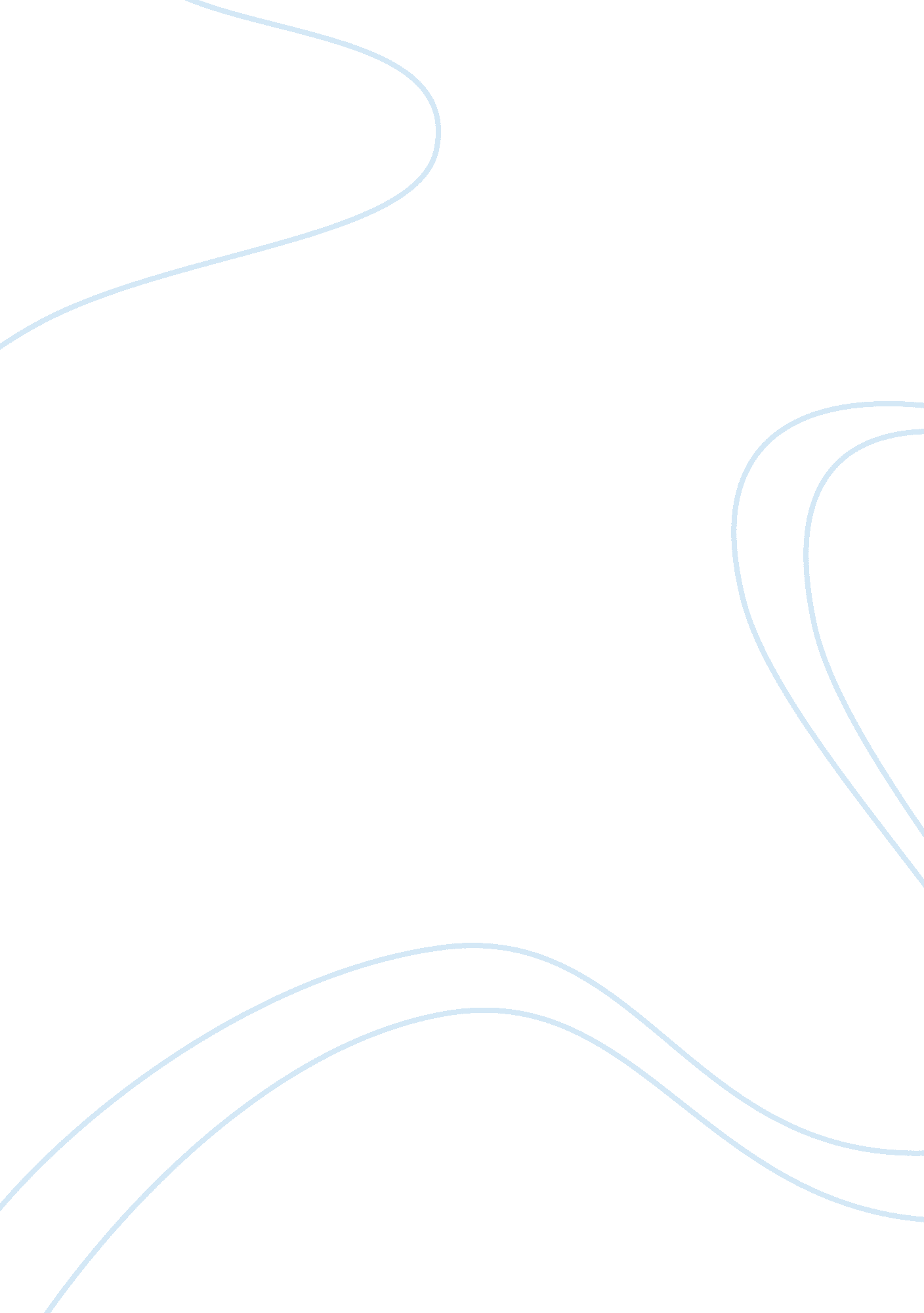 Air pollutionassignment assignmentEnvironment, Air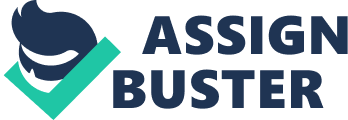 As humans we depend on the air around us to live, without air we as unmans would not survive very long without quality air. Although we rely on air as a much needed source in order to stay alive, the air is still loaded with and polluted with chemicals and other harmful particles. Pollution of the atmosphere and the air around us is air pollution, and this is becoming more “ popular” everyday. There are several specific types of air pollution that include smog, acid rain, the greenhouse effect, and “ holes” in the ozone layer. The types are tremendously harmful to the environment and it can be harmful to any living thing that breathes in the harmful air. Acid rain can story the environment as well as manmade objects. Acid rain has been known to destroy building structures, sidewalks, roads and etc. Acid rain can also destroy farmer’s crop. Air pollution is an issue that has been around for years, now that it is starting to get out of control people are starting to notice the issue Air pollution is a mixture or individual chemicals, particulate matter that causes harm to human or other living things. Air pollution can be harmful to the human race more than they realize. An average of 200 people die from complication due to air pollutions or issues related to air pollution, n Tucson. Smog is the most familiar form of pollution, this form of pollution is easily recognized because it hangs over the area it is located. Pollutants can come from numerous things even sources that some people wouldn’t even think put out pollutants. One of those unfamiliar sources is a swap. A swap puts out greenhouse gases called chlorofluorocarbons (CIFS) and methane; those gases also come from livestock. Air pollution comes from car exhausts, this sources of pollution is the number one cause of air pollution. This form of pollution is so well known because there is not a day that goes by that a car is to being driven. Although air pollution is still an issue it has improved a lot over the past thirty years. It is noted that it would take 20 of today’s vehicles to put out the same amount of emissions as the 1 960 vehicles. Carbon monoxide emissions have decreased by over 20 percent in the past few years. It has been stated that with the attempts the make the Earth a “ greened place that the Earth’s future looks brighter and brighter by the day. Although air pollution causes harm to the environment there are certain things in the environment can cause air pollution as well. Volcano eruption can cause air pollution; the smoke from the volcano is the reason for the pollution from the volcano. Sulfur dioxide from the volcanic eruption reacts with sunlight, oxygen; water in the air and other particles plays a major part in creating “ fog”, which is volcanic smog. The emissions that come from burning coal also are a part of air pollution. Human activity plays a factor in air pollution rather it’s positive or negative. There are people that are doing what they need to do to ensure that they are reducing are pollution. Some people are reducing their driving habits. The ay they are reducing their driving habits is by car pooling. Another thing that is being done is having certain people in the community take turns doing things all at once. Those things could be going to the store and doing a little grocery shopping for anyone that needs anything. To ensure that the progression of air pollution is slowed down or even put too stop. I propose that a plan is put into motion. First part of this plan is the make the public aware of the issues with air pollution. One of the issues with air pollution is that people are unaware of the signs of air pollution, the efferent types of air pollution, as well as ways to reduce air pollution. In order to make the public aware the government will have to use numerous ways to display the effects of air pollution. Putting the information in a text book will only be noticed by a certain group of people. I believe that the best way to reach the public is to inform them via internet, television and the radio. Those three forms of communication are used on a daily bases, that way the public will be aware in more ways than one. The government should also go to the cities that have a high level of air pollution and hold inventions or meetings to inform the communities of the harm they are causing to the environment. In order to make sure that the community gets the idea, it should be made mandatory that anyone who operates anything that puts out a lot of emissions come to the meetings. Getting this organized could take at least five months, because the places will have to decide upon. After the cities are determined then an area within the city has to be booked for the event. This process will take about four to five months at the most to complete. The second step in this plan is to pass law to make sure that everyone takes IR pollution seriously. One thing that should be done is to make sure that the pollution is minimized is to make sure that vehicles get a routine oil change and inspection. Getting a routine Oil change will help keep the car from putting out harmful fumes. If citizens with vehicles do not want to abide by that rule then they should have to pay a fine. The money that is collected from the people that break that law will be used to take care of the air pollution. Although some people will break that law, the government cannot depend on that money for funding to minimize air pollution. The government ill have to create a fund for air pollution, the fund will be used to do further research, purchase the equipment needed to help solve the problem and so forth. This portion of the plan will take a few months to a year to get accomplished because the law has to go through a process to determine if the law is worth passing. Once the law is passed then the government has to notify the public about the nevus law which should take no longer than a month or two. I truly believe that this plan would truly be beneficial to the environment and the human race. 